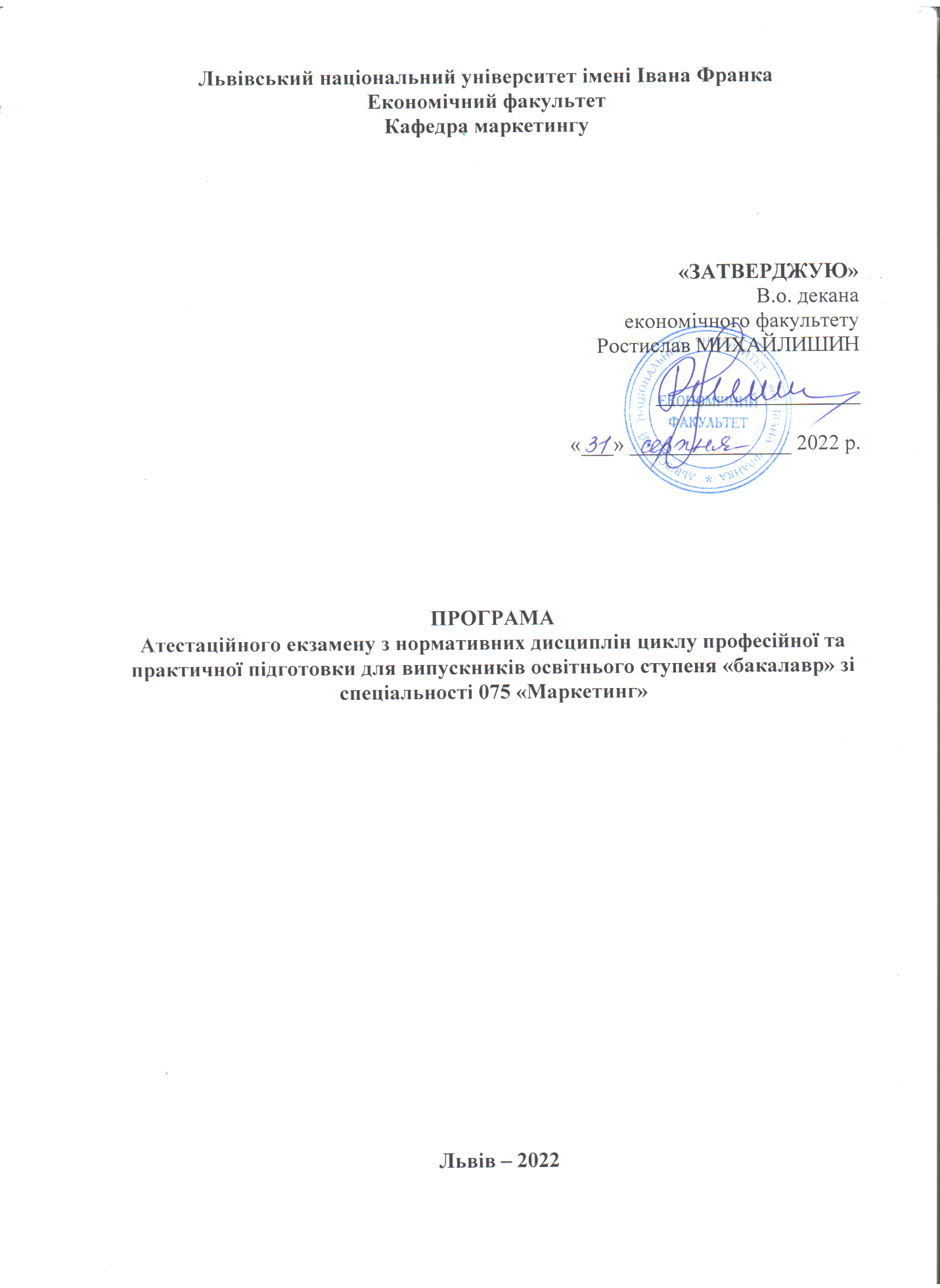 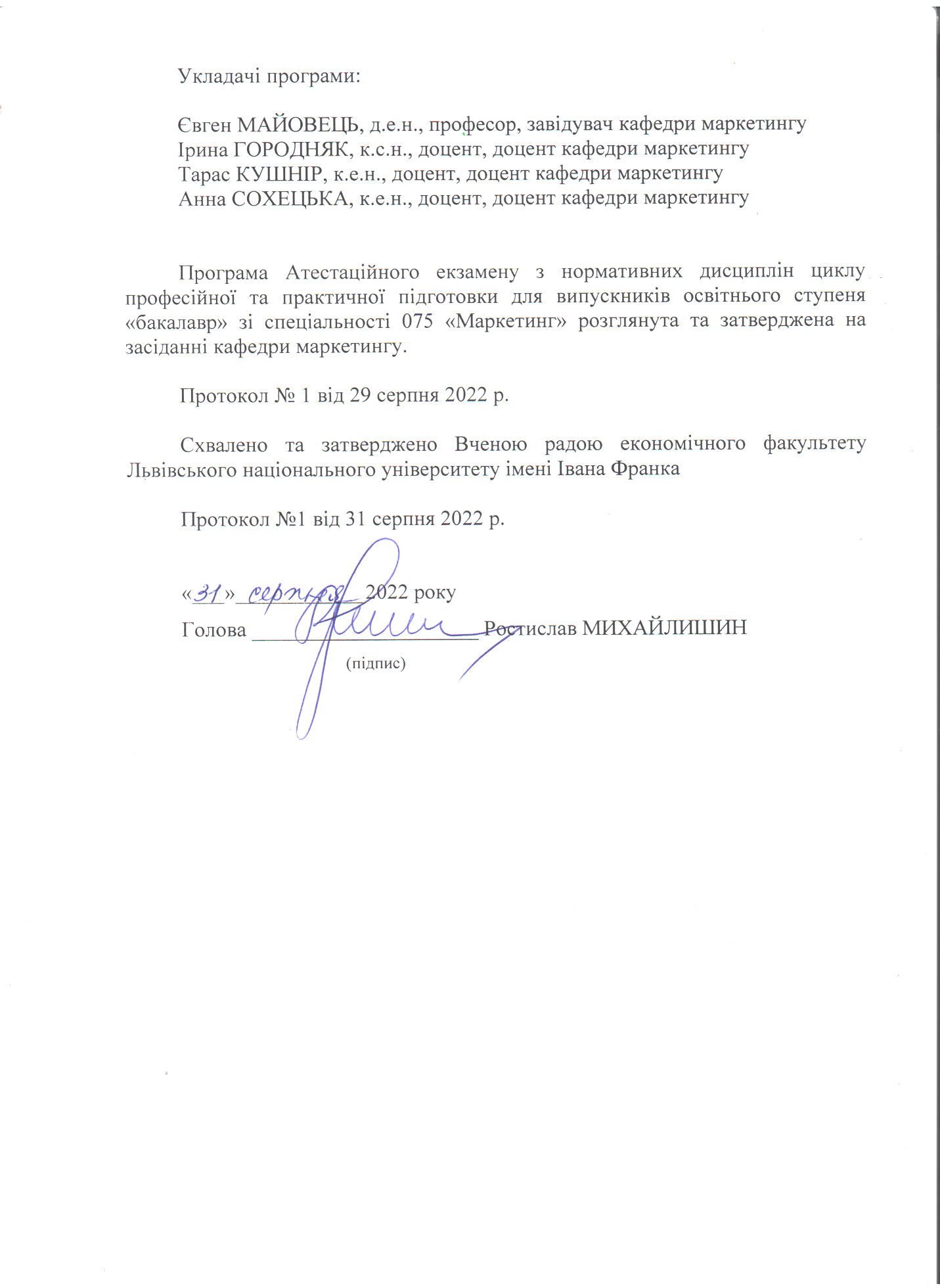 Пояснювальна запискаПрограма Державного екзамену з нормативних дисциплін циклу професійної та практичної підготовки для випускників освітнього ступеня «бакалавр» зі спеціальності 075 «Маркетинг» складається з програм, списків рекомендованої літератури нормативних дисциплін циклу професійної та практичної підготовки навчального плану бакалавра: «Маркетинг», «Маркетингове ціноутворення», «Маркетингові дослідження», «Маркетинг промислового підприємства».Дисципліна “Маркетинг” Програма дисципліниТема 1. Маркетинг та його роль у господарській діяльності фірмиКонцептуальний підхід до розуміння маркетингу. Функціональний підхід до розуміння маркетингу. Товарний підхід до розуміння маркетингу. Системно- поведінковий підхід до розуміння маркетингу. Система входу і виходу. Система влади. Система комунікації. Система до адаптації до внутрішніх і зовнішніх умов. Інституційний підхід до розуміння маркетингу. Національний підхід до розуміння маркетингу. Управлінський підхід до розуміння маркетингу. Предмет маркетингу. Об’єкт маркетингу.Потреби. Піраміда потреб А. Маслоу. Теорія потреб Меррея. Теорія потреб МакКлелланда. Теорія потреб Герцберга. Цінності. Теорія цінностей Рокича. Функціональні цінності. Соціальні цінності. Емоційні цінності. Епістемічні цінності. Умовні цінності. Система споживчої цінності товару. Система споживчої цінності постачальника. Бажання. Попит. Види попиту. Товар. Класифікація товару. Послуги. Особливості послуг. Вартість. Задоволення Обмін. Ринок.Принципи маркетингу. Завдання маркетингу. Функції маркетингу. Свобода вибору. Напрямленість на споживачів. Спрямованість на прибуток. Активна політика. Науковий підхід до розв’язання маркетингових проблем. Комплексність дій. Гнучкість у досягненні поставлених цілей. Наявність інфраструктури та фахівців. Стратегічні завдання маркетингу. Тактичні завдання маркетингу.Продуктовий маркетинг. Маркетинг споживача. Змішаний маркетинг. Споживчий маркетинг. Промисловий маркетинг. Посередницький маркетинг. Стратегічний, тактичний та оперативний маркетинг. Масовий маркетинг.Глобальний маркетинг. Диференційований маркетинг. Індивідуальний маркетинг. Конверсійний маркетинг. Стимулювальний маркетинг. Ре маркетинг. Синхромаркетинг. Розливальний маркетинг. Підтримувальний маркетинг. Де маркетинг. Персональний маркетинг. Інноваційний маркетинг. Інтегрований та не інтегрований маркетинг. Комерційний та некомерційний маркетинг. Макро- та мікро маркетинг. Екологічний маркетинг. Гуманістичний маркетинг. Соціально-етичний маркетинг. Мегамаркетинг. Постачальницький маркетинг. Маркетинг персоналу. Міжнародний маркетинг.Концепція удосконалення виробництва. Концепція удосконалення товару. Концепція інтенсифікації комерційних зусиль. Концепція маркетингу. Концепція соціально-етичного маркетингу.Тема 2. Інструментарій розробки комплексу маркетингуСуть та історія поняття «комплекс маркетингу». Реалізація комплексу маркетингу через чотири види маркетингової політики: товарну, цінову, комунікативну та розподільчу.Структура комплексу маркетингу та його інструменти. Визначення мети і завдань товарної, цінової, комунікативної та договірної політики.Основні принципи розробки комплексу маркетингу. Принцип узгодженості. Принцип мінливості кон’юнктури ринку. Принцип оптимізації бюджетних витрат. Забезпечення оптимального поєднання маркетингових інструментів при реалізації маркетингової політики.Концепція маркетинг-менеджменту. Головні елементи системи маркетинг-менеджменту. Структура маркетингового управління. Завдання та функції маркетингового управління. Етапи маркетингового процесу.Тема 3. Маркетинг у системі підприємницької діяльностіЗміст поняття підприємництво. Історія виникнення поняття «підприємництво». Ознаки підприємництва.Фази розвитку підприємництва та роль маркетингу. Процес формування ідеї розвитку підприємництва. Циклічність розвитку підприємництва. Роль маркетингу на різних етапах розвитку підприємництва.Місце маркетингу в системі підприємництва. Відмінності між маркетингом як інструментом підприємницької діяльності та маркетингом як філософією ведення бізнесу. Організація маркетингу на підприємстві. Ранжування стратегічних завдань. Права та обов’язки підприємців. Характеристики сучасного міжнародного бізнесу.Державне регулювання маркетингової підприємницької діяльності. Суть і мета державного регулювання. Функції та основні напрями державного регулювання підприємницької діяльності.Тема 4. Маркетингове планування, організація і контрольМета, завдання та види планування. Суть маркетингового планування. Завдання та принципи планування.Оперативне планування. Поняття бізнес-плану. Типи оперативного планування. Особливості розробки оперативних планів. Стратегічне планування. Передумови стратегічного планування. Організація стратегічного планування. Моделі стратегічного планування. Процес стратегічного планування. Проблеми розробки маркетингового плану та його якість. Товарно- ринкова стратегія ринкових можливостей фірм.Організація управління маркетинговими заходами. Суть управління маркетингом. Види організаційних структур маркетингу. Системи маркетингової інтеграції. Функціональна структура служби маркетингу. Товарна структура служби маркетингу. Ринкова структура служби маркетингу. Географічна організація служби маркетингу. Різновиди матричних структур служби маркетингу. Системи маркетингової інтеграції.Маркетинговий контроль. Мета маркетингового контролю. Стадії та види маркетингового контролю. Форми маркетингового контролю. Поняття маркетингового аудиту.Тема 5. Теорія маркетингових дослідженьМаркетингові інформація. Класифікація маркетингової інформації. Переваги і недоліки первинної і вторинної інформації. Опитування. Способи опитування. Переваги та недоліки різних видів опитування. Спостереження. Переваги та недоліки спостереження. Експеримент. Імітація. Джерела маркетингової інформації. Процес збору та інтерпретації маркетингової інформації. Критерії оцінки поінформованості. Маркетингова інформаційна система. Система внутрішньої звітності. Система маркетингового спостереження. Система маркетингового дослідження. Система аналізу маркетингової інформації.Маркетингові дослідження. Роль маркетингових досліджень. Мета маркетингових досліджень. Предмет маркетингових досліджень. Об’єкт маркетингових досліджень. Принципи маркетингових досліджень. Завдання маркетингових досліджень. Кабінетні дослідження. Польові дослідження. Пілотні дослідження. Панельні дослідження. Метод фокус-груп. Ділові контакти. Переваги та недоліки різних видів маркетингових досліджень. Етапи процесу маркетингових досліджень. Організації, що проводять маркетингові дослідження.Кон’юнктура ринку. Загальноекономічна кон’юнктура. Кон’юнктура конкретного товарного ринку. Прогноз кон’юнктури товарного ринку. Місткість ринку. Реальна місткість ринку. Потенційна місткість ринку. Ринкове сегментування. Прогноз збуту. Вивчення поведінки споживачів. Моделі поведінки споживачів. Варіанти процесу прийняття рішень про купівлю. Культурні чинники. Особистісні чинники. Соціальні чинники. Психологічні чинники.Тема 6. Дослідження маркетингового середовищаМаркетингове середовище. Макросередовище. Мікросередовище. Постачальники. Посередники. Клієнти. Конкуренти. Контактні аудиторії. Демографічне середовище. Технологічне середовище. Економічне середовище. Політико-правове середовище. Соціально-культурне середовище. Природне середовище.Показники аналізу конкурентного середовища. Основні тенденції світового та вітчизняного демографічного середовища. Аналіз головних тенденцій технологічного макросередовища. Основні права споживачів.Тема 7. Сегментування ринку, позиціювання та виявлення конкурентних перевагМасовий маркетинг. Переваги та недоліки масового маркетингу. Цільовий маркетинг. Етапи цільового маркетингу. Сегментування ринку, Переваги і недоліки ринкового сегментування. Сегмент ринку. Ніша. Локальний маркетинг. Індивідуальний маркетинг. Властивості ринкових сегментів. Ознаки сегментування.Вибір цільових сегментів ринку. Типи цільових ринків. Концентрація зусиль на одному сегменті: переваги та недоліки. Вибіркова спеціалізація: переваги та недоліки. Товарна спеціалізація: переваги та недоліки. Ринкова спеціалізація: переваги та недоліки. Повне охоплення ринку. Недиференційований маркетинг. Диференційований маркетинг.Позиціювання. Диференціювання. Диференціювання послуг. Диференціювання персоналу. Диференціювання каналів розподілу. Диференціювання іміджу. Помилки позиціювання. Основні стратегії позиціювання.Тема 8. Аналіз поведінки споживачів на споживчих ринкахТеорія поведінки споживача. Теоретичні засади споживчої поведінки. Економічні теорії поведінки споживача. Неекономічні теорії поведінки споживача.Аналіз процесу прийняття споживчого рішення про купівлю. Усвідомлення проблеми та формування потреби. Пошук інформації. Оцінка варіантів. Рішення про купівлю та її здійснення. Поведінка після купівлі.Джерела інформації, якими може скористатися споживач. Виявлення перешкод на етапі прийняття рішення про купівлю.Чинники впливу на прийняття споживчого рішення. Соціокультурні чинники. Психологічні чинники. Особистісні чинники.Тема 9. Аналіз поведінки споживачів на ділових ринкахДослідження поведінки споживачів на ділових ринках. Структура ділових ринків. Характеристика ринку товарів промислового призначення. Процес купівлі товарів для потреб підприємства. Типи купівельних рішень. Використання прямих закупівель. Закупівлі для вирішення нових завдань. Рішення про модифіковану купівлю. Удосконалення взаємовідносин між покупцями та постачальниками.Суттєві ознаки ринків товарів промислового призначення. Особливості виникнення та задоволення ситуаційних, функціональних, соціальних, психологічних та освітніх потреб.Тема 10. Товар у системі маркетингуСуть товару та його характеристики. Поєднання товару. Єдність товару та послуги. Характеристики товару. Гранична корисність товару та споживчий вибір. Рівні товару.Маркетингова концепція товару. Класифікація Фізичних параметрів товарів. Загальна концепція товару. Розширена концепція товару за Т. Левітом. П’ять рівнів товару за Ф. Котлером.Характеристики товарів в Україні. Класифікація товарів в Україні.Споживчі товари. Товари промислового призначення.Життєвий цикл товару. Етап розробки нового товару. Етап виведення товару на ринок. Етап зростання. Етап зрілості. Етап занепаду. Поняття, які характеризують етапи життєвого циклу.Тема 11. Товарна політика фірмиСпособи планування товарів. Рівні створення товару. Процес планування нових товарів. Методи розробки ідей нових товарів. Критерії відбору ідей нових товарів. Позиціювання продукції. Створення прототипу. Особливості прототипу. Марка. Упаковка. Етикетка. Комплекс супровідних послуг. Пробний маркетинг. Причини невдач нових товарів.Використання торгівельних марок. Суть торгівельної марки. Функції торгівельної марки. Поняття бренда. Марочна стратегія. Марочний капітал.Проведення товарної політики фірми. Зміст і мета товарної політики.Упаковка товару. Товарно-асортиментна політика.Тема 12. Маркетинг послугСуть послуг та їхнє місце в сучасній економіці. Поняття сфери послуг.Причини зростання сфери послуг. Типи послуг. Характеристики послуг. Невідчутність послуги. Невіддільність послуги.Мінливість якості послуги. Нездатність до збереження послуги. Роль маркетингу в розвитку сфери послуг. 4 «Р» маркетингу послуг.Управління маркетингом послуг. Конкуренція на ринку послуг. Сервіс та гарантійне обслуговування. Поняття сервісу та його форми.Функції та принципи організації сервісу.Тема 13. Ціни в механізмі ринкової економікиТеоретичні засади ринкового ціноутворення. Основні теорії ціни. Особливості ринкових цін. Функції ринкових цін. Адміністративні ціни. Концепції цінової еластичності. Роль інформації в механізмі ціноутворення.Ціноутворення на товарних ринках. Поняття цінової та нецінової конкуренції. Ціноутворення на різних ринках (загальний підхід). Ціноутворення на ринку досконалої конкуренції. Ціноутворення в умовах монопольного ринку. Ціни на монополістичному ринку. Ціноутворення в умовах олігополії.Місце ціни в системі комплексу маркетингу. Концепція маркетингового ціноутворення. Сприйняття ціни споживачами. Поняття «справедливої ціни». Сприйняття ціни продавцями або співвідношення ціна-прибуток. Концепція співвідношення ціни й якості.Тема 14. Система цін, класифікація та порядок встановленняСистема цін та їхня структура. Поняття системи цін. Структура ціни. Визначальні чинники формування системи цін.Класифікація цін. Ознаки класифікації. Класифікація за характером торгівельно-економічного обороту. Класифікація цін за часом і територією дії. Класифікація цін за ступенем і способом державного регулювання. Інші класифікації цін.Порядок встановлення ціни. Встановлення мети ціноутворення. Аналіз попитую оцінка взаємозв’язку витрат, обсягів випуску та прибутку. Вибір орієнтованої ціни. Вибір базової (прейскурантної) ціни. Коригування та встановлення кінцевої ціни.Тема 15. Політика ціноутворення і роль державиМаркетингові стратегії ціноутворення. Поняття цінової стратегії. Стратегія цінового рівня. Стратегія ціноутворення на нові товари. Товарні цінові стратегії. Стратегія дискримінаційних цін. Стратегія ціноутворення з врахуванням географічного чинника. Змішані маркетингові цінові стратегії.Цінове дослідження та сегментування ринку. Методи дослідження цін.Цінове сегментування ринку. Дослідження цінових ризиків.Роль держави в системі ціноутворення. Державне регулювання цін на макрорівні. Методи прямого ціноутворення. Метод простих формул. Метод «середні витрати + прибуток». Аналіз беззбитковості. Методика встановлення цін на підставі попиту. Методика встановлення цін з врахуванням умов конкуренції. «Залежне» встановлення цін. Ціноутворення з урахуванням реакції конкурента. Тендерне ціноутворення.. Методики встановлення цін за географічною ознакою Макро- та мікрорівневе державне регулювання цін. Прямі методи державного регулювання. Непрямі методи державного регулювання. Біржове ціноутворення.Непряме маркетингове ціноутворення. Політика знижок. Види знижок.Кредитна політика підприємства. Політика кондицій.Тема 16. Вибір каналів розподілу товарів і послугМаркетингова політика розподілу. Канали розподілу. Функції каналів розподілу. Типи каналів розподілу. Критерії ефективності каналів розподілу. Канали розподілу на ринку промислових товарів. Канали розподілу на ринку споживчих товарів. Довжина каналу розподілу. Ширина каналу розподілу. Рівні каналу розподілу. Суб’єкти каналів розподілу.Формування каналів розподілу. Типи щільності розподілу товарів підприємства. Процес формування каналу розподілу. Цілі розподілу. Евристична оцінка змінних, які впливають на структуру каналу розподілу. Метод Аспінвола. Метод Ламберта. Науково-управлінський метод. Змішаний суб’єктивно-об’єктивний метод. Оцінка чинників, які впливають на вибір структури каналу розподілу. Вартісний підхід. Комбінований канал розподілу. Множинні канали розподілу.Управління каналами розподілу. Аудит. Вартісна оцінка. Критерії для оцінки діяльності суб’єктів каналу. Критерії і показники нарізного оцінювання діяльності суб’єктів каналу розподілу. Ліквідація конфліктів у каналах розподілу. Причини конфліктів. Вертикальні маркетингові системи. Адміністративні вертикальні маркетингові системи. Корпоративні вертикальні маркетингові системи. Франчайзингові системи. Компоненти ефективної програми мотивації.Тема 17. Маркетингова логістика у сфері розподілуМаркетингова логістика як інструмент системи розподілу. Логістика та її цілі. Історія поняття. Основні поняття логістики. Розподільча логістика.Логістичний ланцюг руху товарно-матеріальних потоків. Логістичний ланцюг і матеріальний потік. Закупівля та опрацювання замовлень. Формування товарних запасів та управління ними. Упаковка в логістичному ланцюгу. Транспортування. Складування.Тема 18. Стратегія розподілу в торгівліМаркетингова стратегія на підприємствах торгівлі. Суть торгівлі. Види торгівлі. Роль торгівлі у формуванні споживчих потреб. Зміст торговельної стратегії. Конкуренція в торгівлі. Потенціал торгівельних підприємств. Державне регулювання та управління торгівлею. Роль торгових палат.Гуртова та роздрібна торгівля. Суть і функції гуртової торгівлі. Організаційні форми гуртової торгівлі. Місце роздрібної торгівлі у системі розподілу. Поняття роздрібного товарообороту. Маркетингові рішення продавців у сфері торгівлі.Класифікація торгівельних організацій. Класифікація за формами власності. Класифікація за обсягами діяльності та кількості працівників. Класифікація за організаційно-правовою формою ведення підприємницької діяльності. Класифікація за рівнем торгівельного обслуговування. Класифікація за типом товарного асортименту.Торгівельна діяльність сучасного супермаркету. Історія появи супермаркетів в Україні. Ефективність супермаркетів в Україні. Місцерозташування супермаркетів. Внутрішнє планування та дизайн приміщень. Формування персоналу й управління. Цінова, асортиментна та рекламна політика.Тема 19. Комунікації в системі управління збутомМаркетингова політика комунікацій. Процес маркетингових комунікацій.Алгоритм формування комплексу маркетингових комунікацій. Завдання маркетингових комунікацій. Звернення. Переваги та недоліки засобів впливу маркетингової комунікації. Значення засобів впливу маркетингових комунікацій залежно від процесу прийняття рішень про купівлю.Стратегія комунікативного менеджменту. Роль комунікацій в управлінсько-збутовій діяльності. Структура управління збутом. Планування продажу. Навики управлінських комунікацій. Психологічні аспекти комунікаційно-збутової діяльності.Роль персонального продажу у збутовій діяльності. Суть персональних продажів. Еволюція персональних продажів. Роль персональних продажів. Форми персонального продажу. Багаторівневі комунікації. Підбір кадрів для персонального продажу.Процес організації персональних продажів. З’ясування потреб потенційних покупців. Планування та підготовка до візиту. Домовленість про зустріч і підхід до клієнта. Презентація товарів і послуг. Реакція на зауваження та пропозиції. Отримання замовлення. Розвиток співробітництва та довготривалих відносин. Контроль за ефективність роботи торгівельних агентів та їх мотивація.Стимулювання збуту. Суть стимулювання збуту. Роль стимулювання збуту у маркетингово-комунікаційній діяльності. Стимулювання збуту, спрямоване на споживачів. Стимулювання збуту, спрямоване на посередників. Проблеми стимулювання збуту та шляхи вирішення.Тема 20. Реклама в системі маркетингових комунікаційРоль та значення реклами. Суть реклами. Роль реклами, її функції та принципи. Соціально-етичні аспекти рекламної діяльності.Види реклами. Класифікаційні ознаки реклами. Товарно-комерційна реклама. Соціальна реклама. Політична реклама.Суб’єкти рекламної діяльності. Замовник реклами. Рекламні агентства.Засоби масової інформації. Рекламні посередники. Цільові споживачі.Механізм організації рекламування. Рекламні дослідження. Визначення мети реклами. Затвердження бюджету. Розробка стратегії реклами. Оцінка ефективності рекламної діяльності. Реклама на етапах споживчої готовності покупця. Організація реклами та стадіях життєвого циклу товару. Рекламування в сучасному супермаркеті.Тема 21. Особливі маркетингові комунікаціїЗв’язки з громадськістю (паблік рілейшин – PR). Суть та історія розвитку PR. Принципи та функції PR. Відмінності між PR та рекламою. Напрями організації PR-компаній. Товарна пропаганда. Інструменти PR. Особливості організації сучасних PR-компаній.Стимулювання збуту. Завдання стимулювання збуту. Засоби стимулювання споживачів. Засоби стимулювання сфери торгівлі. Переваги та недоліки засобів стимулювання збуту. Алгоритм розроблення і реалізації програми стимулювання.Персональний продаж. Прийняття замовлення. Отримання замовлень. Забезпечення збуту. Цілі персонального продажу. Комісійні винагороди. Продуктивний торговий агент. Процес персонального продажу. Мотивування покупця. Цілі презентації. Способи подолання заперечень покупців. Пробне закінчення. Запропоноване закінчення. Невідкладне закінчення.Прямі маркетингові комунікації. Суть і функції прямих маркетингових комунікацій. Форми прямих комунікацій. Особливості розвитку сучасних прямих комунікацій.Спонсорування. Спонсорування як синтетичний засіб маркетингових комунікацій. Класифікація спонсорських компаній зі спонсорування.Упаковка в системі комунікаційної політики. Місце упаковки в комунікаційній політиці фірми. Упаковка як засіб товарної пропаганди. Комунікативна роль інформаційних знаків.Питання для підготовки до екзамену1. Суть, принципи, завдання та функції маркетингу.2. Концепції маркетингового управління.3. Структура комплексу маркетингу та його інструменти.4. Мета, завдання та принципи маркетингового планування.5. Оперативне маркетингове планування.6. Стратегічне планування.7. Організація управління маркетинговими заходами.8. Маркетинговий контроль.9. Маркетингова інформаційна система. Суть та класифікація маркетингової інформації.10. Суть, завдання та принципи маркетингових досліджень.11. Види маркетингових досліджень. Процес маркетингового дослідження.12. Маркетингове середовище фірми. Суть та елементи мікро- та макросередовища.13. Сутність, критерії і принципи сегментування ринку.14. Сутність та стратегії позиціювання товару.15. Аналіз процесу прийняття споживчого рішення про купівлю.16. Особливості ділового ринку. Чинники впливу на поведінку ділових покупців.17. Суть товару та його характеристики.18. Життєвий цикл товару.19. Розробка та впровадження нового товару.20. Використання торгівельних марок.21. Суть послуг та їхнє місце в сучасній економіці. Характеристики послуг. Роль маркетингу у розвитку сфери послуг.22. Сервісне та гарантійне обслуговування.24. Місце ціни в системі комплексу маркетингу. Система цін та їхня структура. Класифікація цін.25. Порядок встановлення ціни.26. Маркетингові стратегії ціноутворення.27. Роль держави в системі ціноутворення.28. Суть і цілі політики розподілу.29. Формування та структура каналів розподілу.30. Маркетингова логістика як інструмент системи розподілу.31. Гуртова і роздрібна торгівля в системі розподілу продукції.32. Суть маркетингових комунікацій.33. Роль персонального продажу у збутовій діяльності. Процес організації персонального продажу.34. Стимулювання збуту.35. Роль та значення реклами. Види реклами. Суб’єкти рекламної діяльності.36. Зв’язки з громадськістю.37. Прямі маркетингові комунікації.38. Спонсорування.39. Упаковка в системі комунікаційної політики.Рекомендована літератураБазова література:Городняк І.В. Поведінка споживача: навч. посібник. Львів: ЛНУ імені Івана Франка, 2018. 256 с.Збірник тестів із маркетингу / за ред. Є.Й. Майовця. Львів: ЛНУ імені Івана Франка, 2018. 416 с.Кузик О. Маркетинг послуг: технології та стратегії. Львів: Видавництво ЛНУ імені Івана Франка, 2018. 338 с.Кузик О.В. Стратегічний маркетинг: теорія та методологія: навч. посіб. Львів: ЛНУ, 2015. 240 с.Майовець Є., Кузик О. Маркетингові комунікації. Навчальний посібник. Львів: Львівський національний університет імені Івана Франка, 2013. 192 с.Майовець Є.Й. Маркетинг: теорія та методологія: навч. посібник. Львів: Львівський національний університет імені Івана Франка, 2013. 450 с.Майовець Є.Й., Майовець Я.М. Маркетинг у роздрібній торгівлі: навч. посібник. Львів: «ГАЛИЧ-ПРЕС», 2022. 220 с.Практикум з маркетингу: навч. посіб. / за ред. Проф. Майовця Є.Й. Львів: Видавництво «Край», 2014. 244 с.Словник термінів з маркетингу / за ред. Є.Й. Майовця. Львів: ЛНУ імені Івана Франка, 2019. 228 с.Тенденції розвитку маркетингу в Україні: функціональний підхід: монографія / За наук. ред., проф. Є.Й. Майовця. Львів, 2016. 262 с.Допоміжна література:Балабан П.Ю., Тягунова Н.М., Місюкевич В.І., Михайлюкова Н.І. Торгівельна логістика: навч. посібник. К.: ЦУЛ, 2014. 148 с.Балабанова Л.В., Холод В.В., Балабанова І.В. Маркетинг підприємства. К.: Центр навчальної літератури, 2019. 612 с.Балацький Є.О., Бондаренко А.Ф. Маркетинг: навчальний посібник. Державний вищий навчальний заклад «Українська академія банківської справи Національного банку України». Суми: ДВНЗ «УАБС НБУ», 2015. 397 с.Біловодська О.А. Маркетингова політика розподілу інноваційної продукції промислових підприємств. Монографія. К.: Центр навчальної і практичної літератури, 2018. 462 с.Ілляшенко С.М. Маркетингова товарна політика. Суми: Університетська книга, 2015. 234 с.Карпенко Н.В. Маркетингова діяльність підприємств: сучасний зміст. К.: Центр навчальної і практичної літератури, 2019. 252 с.Корінєв В.Л., Корецький М.Х., Дацій О.І. Маркетингова цінова політика. К.: Центр навчальної і практичної літератури, 2019. 200 с.Котлер Ф. Маркетинг від А до Я. К.: Альпіна Паблішер Україна, 2021. 252 с.Крикавський Є., Похильченко О., Фертч М. Логістика та управління ланцюгами поставок: навч. посібник. Львів: Видавництво Львівської політехніки, 2017. 844 с.Литовченко І.Л., Пилипчук В.П. Інтернет-маркетинг. К.: Центр навчальної і практичної літератури, 2017. 184 с.Маркетинг: бакалаврський курс: підручник / За заг. ред. проф. С.М. Ілляшенка. Суми: Університетська книга, 2017. 1134 с.Овєчкіна О.А, Солоха Д.В., Іванова К.В. Планування маркетингу. 2-ге вид. перероб. та доп.: навч. посіб. Київ: «Центр учбової літератури», 2013. 352 с.Окландер М.А., Чукурна О.П. Маркетингова цінова політика: навчальний посібник. К.: Центр навчальної і практичної літератури, 2020. 284 с.Окландер М.А., Кірносова М.В. Маркетингова товарна політика. К.: Центр навчальної і практичної літератури, 2020. 246 с.Ортинська В.В., Мельникович О.М. Маркетингові дослідження. Вид. 2-ге, доп. К.: КНТЕУ. 2015. 436 с.Павленко А.Ф., Войчак А.В. Маркетинг: підручник. К.: КНЕУ, 2010. 600 с.Парсяк В. Маркетинг. Сучасна концепція та технології. К.: Олді-Плюс, 2015. 326 с.Петруня Ю. Є., Петруня В. Ю. Маркетинг: навч. посібник. Дніпропетровськ: Університет митної справи та фінансів, 2016. 362 с.Полторак В.А., Тараненко І.В., Красовська О.Ю. Маркетингові дослідження. 3-тє вид., переробл. та доп. К.: Центр учбової літератури. 2016. 342 с.Ромат Є.В., Алданькова Г.В., Березовик К.В. Соціально-етичний маркетинг: монографія / за заг. ред. А.А. Мазаракі, Є.В. Ромата. 2-ге вид., перероб. і допов. К.: Київ. нац. торг.-екон. ун-т, 2017. 372 с.Сенишин О. С., Кривешко О. В. Маркетинг : навч. посібник. Львів: Львівський національний університет імені Івана Франка, 2020. 347 с.Старостіна А.О., Гончарова Н.П., Крикавський Є.В. Маркетинг: підручник / за ред. А.О. Старостіной. К.: Знанння, 2009. 1070 с.Старостіна А.О., Кравченко В.А., Пригара О.Ю., Ярош-Дмитренко Л.О. Маркетинг. Навчальний посібник / За заг.ред. проф. Старостіної А.О. К.: «НВП «Інтерсервіс», 2018. 216 с.Дисципліна “Маркетингові дослідження” Програма дисципліниТема 1. Система маркетингових дослідженьСутність маркетингових досліджень. Різні визначення поняття маркетингових досліджень. Мета і завдання маркетингових досліджень. Принципи маркетингових досліджень.Основні об’єкти маркетингових досліджень. Навколишнє бізнес-середовище (зовнішні умови та економічні суб’єкти). Мікросередовище підприємства.Класифікація маркетингових досліджень. Кабінетні і польові маркетингові дослідження. Кількісні та якісні маркетингові дослідження. Маркетингова розвідка та бенчмаркінг. Інші критерії класифікації маркетингових досліджень.Тема 2. Історія та практика організації маркетингових досліджень в Україні та за кордономІсторичні етапи та передумови розвитку маркетингових досліджень. Історія та практика організації маркетингових досліджень закордоном. Практика організації маркетингових досліджень в Україні. Організаційні форми проведення маркетингових досліджень. Суб’єкти маркетингових досліджень. Класифікація послуг у сфері маркетингових досліджень.Тема 3. Маркетингова інформаціяЗначення маркетингової інформації. Цінність маркетингової інформації за сучасних умов. Вимоги до маркетингової інформації. Захист маркетингової інформації.Види маркетингової інформації та її джерела. Критерії класифікації маркетингової інформації та її види. Джерела маркетингової інформації.Системний підхід до маркетингової інформації. Маркетингові інформаційні системи. Системи підтримки рішень та їх складові.Тема 4. Визначення проблеми і підходу до проведення маркетингового дослідженняОсновні етапи процесу маркетингових досліджень. Визначення проблеми та підходів до її розв’язання. Розроблення плану дослідження. Збір і первинна обробка даних, їх аналіз та інтерпретація. Підготовка звіту та його презентація. Визначення проблеми маркетингового дослідження. Кроки для визначення проблеми дослідження. Вплив зовнішніх та внутрішніх чинників. Формулювання проблеми маркетингового дослідження.Визначення підходу до проведення маркетингового дослідження.Методологія дослідження. Інші складові підходу до проведення дослідження.Тема 5. План маркетингового дослідженняСкладові плану маркетингового дослідження.Класифікація планів маркетингового дослідження. Пошукові маркетингові дослідження. Дескриптивні (описові) дослідження та їх різновиди. Причиннонаслідкові (каузальні) маркетингові дослідження. Взаємозв’язок між різними видами досліджень.Потенційні джерела помилок маркетингового дослідження. Помилка вибірки.Систематична помилка та її складові. Пропозиція про проведення маркетингового дослідження. Складання бюджету та графіка проекту дослідження. Основні елементи проекту дослідження.Тема 6. Програма маркетингового дослідженняПрограма дослідження та її основні функції. Складові методологічної та методичної частини програми дослідження. Визначення актуальності проблеми, мети та завдання дослідження. Гіпотеза в соціологічному дослідженні та її різновиди. Теоретична інтерпретація та операціоналізація основних понять в соціологічному дослідженні. Обґрунтування вибіркової сукупності при проведенні дослідження. Вибір та обґрунтування методів збору соціологічної інформації. Операціональний план дослідження та його складові. Поняття генеральної та вибіркової сукупності.Тема 7. Пошукові маркетингові дослідження: вторинна інформаціяПереваги, недоліки та критерії оцінювання вторинної інформації. Методика збору вторинної інформації. Актуальність, зміст і достовірність даних.Класифікація вторинної інформації. Внутрішня вторинна інформація.Зовнішня вторинна інформація. Інформація з бізнесових та урядових друкованих джерел. Комп’ютерні бази даних та їх класифікація.Синдиковані джерела вторинної інформації. Синдиковані дані про домогосподарства. Дані служб електронного сканування. Синдикована інформація про організації. Комбінування інформації з різних джерел.Тема 8. Пошукові маркетингові дослідження: якісні дослідженняСпіввідношення кількісних і якісних методів. Якісні дослідження та їх класифікація.Фокус-групи. Планування та проведення фокус-групи. Різновиди фокусгруп та особливості їх використання. Переваги і недоліки фокус-груп.Глибинні інтерв’ю. Характерні риси, різновиди та особливості використання. Переваги і недоліки глибинних інтерв’ю.Проекційні методи. Асоціативні методи. Методи завершення ситуації та конструювання ситуації. Експресивні методи. Переваги і недоліки проекційних методів.Тема 9. Метод опитування в маркетингових дослідженняхОпитування як метод маркетингового дослідження. Процес вимірювання.Основні види шкал. Метод анкетування. Суть сфокусованого, формалізованого, глибинного та не стандартизованого інтерв’ю. Вимоги до інтерв’юерів та їхнє навчання. Суть анкетного опитування. Структура анкети. Види запитань вміщених в анкету. Особливості побудови різних типів запитань при проведенні анкетного опитування. Переваги та недоліки методів анкетування та інтерв’ю. Поштове, пресове та телефонне опитування.Метод інтерв’ю та його різновиди. Основні вимоги до проведення інтерв’ю.Різновиди інтерв’ю. Метод експертного опитування. Особливості відбору експертів.Тема 10. Методи спостереження та експерименту в маркетингових дослідженняхСпостереження як метод маркетингового дослідження. Класифікація методів спостереження. Порівняльна оцінка різних видів спостереження.Причинно-наслідкові зв’язки. Суть причинно-наслідкових зв’язків. Умови існування та виявлення причинно-наслідкових зв’язків.Експеримент як метод маркетингового дослідження. Основні поняття і визначення. Достовірність експерименту і контроль за сторонніми факторами.Класифікація моделей експерименту. Моделі попереднього експерименту.Дійсний експеримент. Моделі псевдоексперименту. Статистичні моделі.Тема 11. Вибірка. Методи вибіркиГенеральна сукупність і вибірка.Планування вибіркового спостереження. Визначення досліджуваної сукупності та основи вибірки. Визначення методу проведення вибіркового спостереження. Визначення обсягу вибірки.Детерміновані методи вибірки. Нерепрезентативна вибірка. Поверхова вибірка.Квотна вибірка. Вибірка за принципом “снігової лавини”.Ймовірнісні методи вибірки. Проста випадкова вибірка. Систематична вибірка.Стратифікована вибірка. Кластерна вибірка. Інші методи ймовірнісної вибірки.Тема 12. Вибірка: визначення обсягуРозподіл вибірки. Основні поняття. Нормальний розподіл.Метод довірчих інтервалів. Визначення обсягу вибірки: середнє. Визначення обсягу вибірки: частка. Врахування додаткових параметрів.Корегування статистично визначеного обсягу вибірки. Коефіцієнт охоплення і коефіцієнт відгуку. Проблема неспостереження. Корегування на недоотримані дані.Тема 13. Польові дослідження і первинна обробка данихПольові дослідження. Основні етапи польових досліджень. Відбір і підготовка персоналу. Контроль та оцінка роботи персоналу.Підготовка даних для аналізу. Перевірка анкет і редагування даних. Кодування даних. Перетворення та очищення даних. Статистичне корегування даних.Вибір стратегії аналізу даних. Класифікація статистичних даних. Використання програмного забезпечення.Тема 14. Варіаційний ряд, таблиці спряженості ознак і перевірка гіпотезРозподіл частот та їх аналіз. Варіаційний ряд. Статистики розподілу частот.Показники форми розподілу.Основи теорії перевірки гіпотез. Формулювання гіпотез. Одно- та двосторонній критерії. Вибір рівня значущості. Помилки першого та другого роду.Побудова таблиць спряженості ознак. Критерій хі-квадрат. Параметричні та непереметричні методи перевірки гіпотез.Тема 15. Підготовка звіту про результати маркетингового дослідження та його презентаціяПідготовка звіту і презентації. Форма звіту та його елементи. Написання звіту. Рекомендації щодо використання візуальної інформації. Усна презентація та її ключові складові.Читання звіту про маркетингове дослідження. Підтримка клієнта. Оцінка ефективності проекту.Тема 16. Етика маркетингових дослідженьВажливість етики у процесі маркетингових досліджень. Зацікавлені сторони – громадськість, респонденти, клієнти. Етичні аспекти взаємовідносин між зацікавленими сторонами.Етичні проблеми на різних етапах маркетингових досліджень. Етичні аспекти у процесі пошуку та збору інформації. Етичні аспекти у процесі опрацювання анкет та аналізу даних. Етичні аспекти під час написання звіту та його презентації.Тема 17. Використання інтернет та програмного забезпечення під час маркетингових дослідженьМожливості використання мережі інтернет на різних етапах маркетингового дослідження. Пошук вторинної інформації. Синдиковані дані про домогосподарства та фірми. Використання інтернет на етапі збору первинних даних.Методи та інструменти аналізу маркетингової інформації. Використання програмного забезпечення для аналізу даних маркетингових досліджень.Питання для підготовки до екзамену1. Сутність, мета, завдання, принципи та об’єкти маркетингових досліджень2. Кабінетні та польові маркетингові дослідження.3. Кількісні та якісні маркетингові дослідження.4. Суть маркетингової інформації та вимоги до неї. Захист маркетингової інформації.5. Критерії класифікації маркетингової інформації та її види. Джерела маркетингової інформації.6. Визначення проблеми маркетингового дослідження. Розроблення плану маркетингового дослідження. Збір та первинна обробка даних, їх аналіз та інтерпретація.7. Пошукові, дескриптивні та причинно-наслідкові маркетингові дослідження.8. Потенційні джерела помилок маркетингового дослідження.9. Переваги, недоліки та критерії оцінювання вторинної інформації. Методика збору вторинної інформації. Класифікація вторинної інформації.10. Внутрішня вторинна інформація. Зовнішня вторинна інформація. Синдиковані джерела вторинної інформації.11. Якісні дослідження та їх класифікація.12. Планування та проведення фокус-групи. Різновиди фокус-груп та особливості їх використання. Переваги та недоліки фокус-груп.13. Глибинні інтерв’ю, їх характерні риси, різновиди та особливості використання. Переваги та недоліки глибинних інтерв’ю.14. Проекційні методи та їх різновиди. Асоціативні методи. Методи завершення ситуації та конструювання ситуації. Експресивні методи. Переваги та недоліки проекційних методів.15. Опитування як метод маркетингового дослідження. Критерії оцінювання методів опитування.16. Основні види шкал. Зіставлення різних методів шкалювання. Методи порівняльного шкалювання.17. Суть, переваги та недоліки методу анкетування. Процес розробки анкети. Структура анкети.18. Вимоги до анкети та анкетного опитування. Види запитань анкети за різними критеріями.19. Метод інтерв’ю та його різновиди. Переваги та недоліки методу інтерв’ю.20. Метод експертного опитування. Процедура та критерії відбору експертів.21. Спостереження як метод маркетингового дослідження. Порівняльна оцінка різних видів спостереження.22. Експеримент як метод маркетингового дослідження. Достовірність експерименту та контроль за сторонніми факторами. Модель попереднього експерименту. Дійсний експеримент. Моделі псевдо експерименту. Статистичні моделі.23. Генеральна сукупність і вибірка. Планування вибіркового спостереження. Визначення досліджуваної сукупності та основи вибірки. Визначення методу проведення вибіркового спостереження.24. Визначення обсягу вибірки. Детерміновані методи вибірки.25. Нерепрезентативна вибірка. Поверхова вибірка. Квотна вибірка.26. Вибірка за принципом “снігової лавини”. Ймовірнісні методи вибірки. Проста випадкова вибірка.27. Систематична вибірка. Стратифікована вибірка. Кластерна вибірка.28. Польові дослідження. Основні етапи польових досліджень.29. Статистичне корегування даних. Вибір стратегії аналізу даних. Класифікація статистичних даних. Використання програмного забезпечення.30. Розподіл частот та їх аналіз. Варіаційний ряд. Статистики розподілу частот.31. Основи теорії перевірки гіпотез. Формулювання гіпотез. Одно- та двосторонній критерії. Параметричні та непереметричні методи перевірки гіпотез.32. Підготовка звіту і презентації. Форма звіту та його елементи. Написання звіту. Рекомендації щодо використання візуальної інформації. Усна презентація та її ключові складові33. Важливість етики у процесі маркетингових досліджень. Етичні проблеми на різних етапах маркетингових досліджень.34. Можливості використання мережі інтернет на різних етапах маркетингового дослідження.35. Методи та інструменти аналізу маркетингової інформації. Використання програмного забезпечення для аналізу даних маркетингових досліджень.Рекомендована літератураБазова література:1. Войчак А.В., Федорченко А.В. Маркетингові дослідження: підручник. / За наук. ред. А.В.Войчака. Київ: КНЕУ, 2007. 408 с.2. Городняк І.В., Гітун Н.І. Методика соціальних досліджень: методичні рекомендації до самостійного вивчення курсу для студентів денної та заочної форми навчання. Луцьк: ЛІРоЛ Університету «Україна», 2007. 111 с.3. Парсяк В.Н., Рогов В.К. Маркетингові дослідження: Навчальний посібник. Херсон: Олді-плюс, 2009. 200 с.4. Полторак В.А., Тараненко І.В., Красовська О.Ю. Маркетингові дослідження: Навч. посібник. Київ: Центр учбової літератури. 2014. 342 с.5. Полторак В.А. Маркетингові дослідження: Навч. посібник. Київ: Центр навч. літератури, 2003. 387 с.Додаткова література:6. Квятко Т.М., Мандич О.В., Сєвідова І.О., Бабко Н.М., Романюк І.А., Вітковський Ю.П., Микатись А.В. Маркетингові дослідження: Навч. посіб. Харків: ХНТУСГ, 2020. 163 с.7. Паніна Н.В. Технологія соціологічного дослідження: Курс лекцій / 2-е видання, доповнене. Київ, 2007. 320 с.8. Решетілова Т.Б., Довгань С.М. Маркетингові дослідження: підручник. Дніпропетровськ: НГУ, 2015. 357с.9. Семенда О., Корман І. Методика проведення маркетингових досліджень поведінки споживачів у віртуальному середовищі. Věda a perspektivy, 2022. №1(8). С. 60-71.10. Сохецька А. В. Сучасні тенденції маркетингових досліджень. Бізнес Інформ. 2020. №7. C. 346–352.11. Тєлєтов О.С. Маркетингові дослідження: навч. посіб. Київ: Знання України, 2010. 299 с.Дисципліна “Маркетингове ціноутворення”Програма дисципліниТема 1 Теоретичні аспекти маркетингової цінової політики підприємстваПредмет та структура курсу: суть та основні поняття маркетингового ціноутворення; методи дослідження процесу ціноутворення.Розвиток теорії ринкового ціноутворення та його сучасна концепція: історичні аспекти теорії ціноутворення; сучасні теоретичні підходи до формування вартості товару;Ціна як інструмент політики підприємства та її функції: ціна в умовах маркетингової політики підприємства; функції ціни.Тема 2. Формування цінової політикиМаркетингова цінова політика та її роль в сучасній економіці: зміна ролі цінової політики в сучасній економіці; крива досвіду.Основні принципи та цілі формування цінової політики підприємства: цінові рішення та їхні наслідки для підприємства; цілі цінової політики; ціноутворення на різних типах ринків.Ціноутворення за різних видів цінової політики: преміальна та заохочувальна цінова політика; політика виснажливих та проникаючих цін; політика в умовах вертикального та горизонтального розподілу ринку.Ціноутворення на різних етапах життєвого циклу товару: встановлення ціни на новий продукт; особливості ціноутворення у фазі зростання; етап зрілості та спаду товару у ціновій політиці підприємства.Тема 3. Види цін та їх класифікаціяОсновні види цін: механізм формування ціни; класифікація цін за видом господарської діяльності; ціни в міжнародній комерційній діяльності.Загальні підходи до класифікації цін: оптові ціни та їх види; структура роздрібної ціни.Ціни зовнішньоторговельного обігу: встановлення цін на експортовані товари; ціни імпорту;особливості використання довідкових цін.Тема 4. Чинники маркетингового ціноутворенняКласифікація ціноутворюючих чинників: контрольовані ціноутворюючі чинники; неконтрольовані ціноутворюючі чинники; чинники обмежуючого впливу на ціну при її формуванні.Зовнішні чинники, що впливають на ціноутворення: роль держави в регулюванні цін; інвестиційні процеси і цінова політика.Вплив поведінки споживачів на процес ціноутворення: чинники цінової чутливості споживача; модель купівельної поведінки споживача; урахування якості продукції в ціні.Тема 5. Методичні підходи до ціноутворення в системі маркетингуОсобливості маркетингового підходу до ціноутворення: принципи ціноутворення; методи ціноутворення в сучасному маркетингу.Суть методів прямого ціноутворення: поняття беззбитковості продукції; встановлення цін з орієнтацією на умови конкуренції; ціноутворення в рамках товарної номенклатури, за географічною ознакою та біржове ціноутворення.Методи непрямого маркетингового ціноутворення: політика торговельного кредитування; маркетингова політика знижок.Тема 6. Ціна як інструмент маркетингової політикиПсихологічне сприйняття ціни: зв’язок ціни і якості товару; цінова лінія товару. Вплив ціни на обсяги продажу. Цінова еластичність попиту; ефект "суб’єктивної ціни".Вплив витрат на ціни: підходи до класифікації витрат. Закон витрат; методи калькулювання собівартості.Варіанти цінової політики: вплив ціни на рівень рентабельності підприємства; додаткове замовлення за ціною нижче собівартості; визначення ціни нового виробу.Тема 7. Особливості дослідження ринкової кон’юнктури у ціноутворенніСуть та основні поняття дослідження ринкової кон’юнктури: характерні риси та чинники формування ринкової кон’юнктури; підходи до проведення маркетингових досліджень; основні напрямки вивчення ринку.Показники оцінки ринкової кон’юнктури: показники виробництва та внутрішнього товарообігу в країні; показники зовнішньої торгівлі та кредитногрошової сфери.Формування ціни на продукцію з урахуванням кон’юнктурних особливостей ринку: основні етапи процесу прогнозування кон’юнктури ринку; уточнення цін з урахуванням умов реальної ринкової ситуації.Тема 8. Маркетингові стратегії ціноутворенняЗагальна характеристика цінових стратегій: стратегічні пріоритети фірми при встановленні ціни; система подвійного ціноутворення.Варіанти цінових стратегій: гнучкі цінові стратегії; цінові стратегії для нових товарів; цінова стратегія для гами товарів.Ціноутворення в міжнародному маркетингу: трансфертні ціни; види цінових стратегій на зовнішньому ринку.Попередня оцінка цінових стратегій підприємства: основні елементи та етапи процесу розробки цінової стратегії;Тема 9. Оцінка ризику у ціноутворенніСуть ризику: основні теорії ризику та їх характеристика; функції ризику та його оцінка.Методи оцінки ризику в розрахунках цін: нормальний розподіл рівня витрат; застосування принципу раціонального ризику; економіко-математичне моделювання ризику.Ризик у визначенні цін та страхування цін: оцінка інфляційного очікування; управління ціновими ризиками; особливості управління ризиками у зовнішньоекономічній діяльності.Тема 10. Державне регулювання процесів ціноутворенняЗагальні питання регулювання цін: форми прямого втручання держави в процес ціноутворення; непрямі методи впливу на ціни.Законодавче регулювання процесів ціноутворення в Україні: організаційноправові засади регулювання цін внутрішнього ринку; регулювання цін експорту та імпорту при членстві України в СОТ.Регулювання цін у промислово розвинутих країнах: становлення державного регулювання цін в США; особливості цінового регулювання в країнах Європи.Тема 11. Ціноутворення брендівНеобхідність стратегії управління марочними активами: суть та значення торговельної марки; марочний капітал та управління ним.Принципи ціноутворення марочних товарів: чинники лояльності до торгівельних марок; цінова премія бренду.Тема 12. Ціноутворення у сфері зовнішньоекономічної діяльностіІнформаційна база ціноутворення у сфері зовнішньоекономічної діяльності: аналіз світових цін; принципи розрахунку світових цін.Чинники, які потрібно враховувати при визначенні цін зовнішньоекономічної діяльності: залежність цінової політики від ступеня монополізації ринку; митне законодавство та його вплив на ціноутворення.Особливості ціноутворення у сфері зовнішньоекономічної діяльності: застосування методу аналогій з поправками; техніко-економічні розрахунки при встановленні ціни.Питання для підготовки до екзамену1. Маркетингова цінова політика та її роль в сучасній економіці: зміна ролі цінової політики в сучасній економіці; крива досвіду.2. Основні принципи та цілі формування цінової політики підприємства: цінові рішення та їхні наслідки для підприємства.3. Цілі цінової політики. Ціноутворення на різних типах ринків.4. Ціноутворення за різних видів цінової політики: преміальна та заохочувальна цінова політика; політика виснажливих та проникаючих цін.5. Ціна як інструмент політики підприємства та її функції: ціна в умовах маркетингової політики підприємства.6. Склад і структура ціни. Класифікація цін.7. Види знижок.8. Класифікація чинників ціноутворення.13. Витратні методи ціноутворення.14. Ринкові методи ціноутворення.15. Нормативно-параметричні методи ціноутворення.16. Класифікація цінових стратегій.17. Цінове сегментування ринку.18. Методи аналізу цінової динаміки.19. Методи прямого та непрямого державного регулювання цін.20. Класифікація цінових ризиків.21. Методи оцінки цінових ризиків.22. Управління ціновими ризиками.23. Галузеві особливості ціноутворення.24. Ціни в промисловості і будівництві.25. Транспортні тарифи.27. Методи та особливості ціноутворення на ринку послуг.28. Специфіка ціноутворення на міжнародних ринках. Ціни в міжнародній торгівлі. Індикативні ціни.29. Методи ціноутворення в зовнішньоекономічній діяльності.30. Методи ціноутворення в Інтернет.Рекомендована літератураБазова література:1. Дугіна С.І. Маркетингова цінова політика. Навчальний посібник. К.:КНЕУ, 2005. 393 с.2. Корінєв В.Л., Корецький М.Х., Дацій О.І. Маркетингова цінова політика: Навчальний посібник. К.: Центр учбової літератури, 2007. 200 с.3. Мельник Л.Г., Старченко Л.В., Карінцева О.І. Маркетингова цінова політика: Навчальний посібник. Суми: ТОВ «ВТД «Університетська книга», 2007. 240 с.4. Бєлявцев М.І., Іваненко Л.М. Маркетинг: Навч. посібник. К.: Центр навчальної літератури, 2005. 328 с.5. Маркетинг: бакалаврський курс: Навчальний посібник / За заг. Редакцією д.е.н., проф. С.М. Ілляшенка. Суми: ВТД «Університетська книга», 2004. 976 с.6. Старостіна А.О., Черваньов Д.М., Зозульов О.В. Маркетинг: Навч. посіб. К.: Знання – Прес, 2002. 191 с.7. Пінішко В.С. Ціни і ціноутворення. Опорний конспект лекцій. Львів: ЛКА, 2004. 49 с.Додаткова література:8. Балабанова Л.В., Сардак О.В. Цінова політика торгівельного підприємства в умовах маркетингової орієнтації. Навчальний посібник. К.: Професіонал, 2004.9. Литвиненко Я.В. Сучасна політика ціноутворення: Навчальний посібник для студентів вищих навчальних закладів. 2-ге видання, випр. і доп. К.: МАУП, 2003. 240 с.10. Шкварчук Л.О. Ціни і ціноутворення: навч. посібник. К.: Кондор, 2003. 214 с.11. Артус М.М. Формування механізму ціноутворення в умовах ринкової економіки. Тернопіль: Економічна думка, 2002. 353 с.12. Павленко А.Ф., Корінєв В.Л. Маркетингова політика ціноутворення. К.: КНЕУ, 2004.13. Фандель Г. Теорія виробництва і витрат: Пер. з нім. К.: ТАКСОН, 2000. 520 с.Дисципліна “Маркетинг промислового підприємства”Програма дисципліниТема 1. Суть, завдання та особливості маркетингу на ринку товарів промислового призначенняСутність та значення маркетингу та управління маркетингом як науки і філософії бізнесу в ринкових умовах господарювання.  Основні поняття маркетингу: потреби, цінності, запити, їх сутність та класифікація. сутність, види та типи вимірювання попиту. товари та послуги (сутність і класифікація). вартість (споживча та вартість споживання). задоволення (функціональне і психологічне). маркетингова комунікація (сутність і система). маркетинговий розподіл. ринок (поняття та класифікація). цільовий, побічний ринок підприємства та «зона байдужості».Визначення промислового маркетингу. Предмет промислового маркетингу. Специфіка попиту на промислові товари.  Споживачі промислової продукції. Основні принципи та завдання промислового маркетингу.Функції промислового маркетингу. Аналітична функція, виробнича (будівнича) функція і збутова,  функція управління та контролю. Мікросередовище та макросередовище підприємства.  Основні сили та фактори, які діють у маркетинговому середовищі підприємства.Основні концепції промислового маркетингу. Еволюція концепцій промислового маркетингу. Концепція безмаркетингової ідеології (виробничо-збутова  орієнтація). Концепція управління маркетингом (маркетингова орієнтація). Концепція пасивного (епізодичного, або інструментального), організаційного та активного (стратегічного) маркетингу. Концепція маркетингового управління діяльності суб’єктів (філософія бізнесу).Тема 2. Суб’єкти та об’єкти маркетингу на промисловому підприємствіКласифікація та характеристика промислових ринків. Учасники промислового ринку. Споживачі товарів на промисловому ринку. Характеристики сучасного ринку товарів. Ринок сировини. Ринок засобів виробництва. Фінансовий ринок. Ринок інформації. Елементи ринкової інфраструктури.Характеристики суб’єктів ринку товарів промислового призначення. Виробники. Підприємства гуртової торгівлі. Підприємства роздрібної торгівлі. Підприємства-посередники. Урядові організації. Неприбуткові організації.Характеристики товарів на ринку товарів промислового призначення. Сутність товару. Класифікація товарів. Види товарів промислового призначення. Класифікація основних виробничих фондів. Типологія товарів промислового призначення в залежності від їх участі в основних фондах і оборотних засобах.Тема 3. Формування та дослідження попиту на промислові товариОсобливості попиту промислових підприємств. Класифікація потреб. Вторинність, нееластичність, нестійкість та парність попиту на товари промислового призначення. Інструменти стимулювання, регулювання та забезпечення попиту на промислові товари. Фактори впливу на попит різних груп товарів промислового призначення.Основні фактори, що впливають на поведінку організацій-споживачів товарів промислового призначення. Фактори формування моделі купівельної поведінки організації-споживача. Мотивація та основні мотиви, якими керується організація-споживач. Специфічні та загальні цілі організації-покупця.Прогнозування попиту на товари промислового призначення та визначення місткості ринку. Місткість потенційного ринку. Місткість реального ринку. Місткість цільового ринку. Місткість зайнятого ринку. Ринковий попит як функція від маркетингових витрат.Тема 4. Стратегії маркетингу промислових підприємствОзнаки маркетингової стратегії залежно від стадії життєвого циклу та від  ринкового попиту: стратегії конверсійного маркетингу. розвиваючого. стимулюючого. підтримуючого маркетингу. синхромаркетингу, ремаркетингу і демаркетингу. Залежно від конкурентоспроможності підприємства: стратегія ринкового лідера, челенджерів і послідовників, стратегія ринкової ніші.Основи товарної стратегії. Поняття стратегії сегментації. Стратегія диференційованого, недиференційованого і концентрованого маркетингу.Поняття стратегії  ціноутворення. Аспекти цінової політики: ціновий рівень, цінова дискримінація, еластичність цін, диференціація цін. Типи цінової стратегії: стратегія низьких цін, стратегія високих цін. Стратегія цінової дискримінації для різних сегментів. Стратегія довго-, середньо- і короткострокового маркетингу у промисловості.Стратегічне планування на промисловому ринку: суть, рівні та специфіка. Процес стратегічного планування. Визначення диверсифікаційної стратегії на промисловому ринку. Оцінка ефективності продуктово-ринкової стратегії фірми. Можливі стратегії планування у різних стратегічних зонах господарювання. Роль маркетингу в процесі стратегічного планування.Тема 5. Планування маркетингової діяльності на промисловому підприємствіСистема планування маркетингу на промисловому підприємстві.Управління маркетингом. Маркетингове планування. Варіанти плану маркетингу: мінімальний, номінальний, максимальний. Загальний алгоритм ведення маркетингової політики підприємства. Маркетингове стратегічне планування. Місія та цілі фірми, ситуаційний аналіз, портофоліо-аналіз, GAP-аналіз, маржинальний аналіз, ABC-аналіз, матриця БКГ, матриця «McKinsey», матриця SWOT-аналізу, матриця Ансоффа, PIMS-аналіз. Оперативне планування, тактичне планування. Бізнес-план.   Завдання бізнес-плану, його мета та структура. Взаємозв’язок бізнес-плану з програмами служб маркетингової орієнтації підприємства.Маркетингові організаційні структури підприємства. Інтегровані і неінтегровані маркетингові структури, функціональна, товарна, ринкова, матрична, холдінгова та конгломератна моделі побудови маркетингової організаційної структури.Тема 6. Маркетингові дослідження на ринку товарів промислового призначенняРоль, структура і зміст маркетингових досліджень. Роль маркетингових досліджень у прийнятті управлінських рішень.Історичний розвиток методів маркетингових досліджень. Основні відмінності маркетингових досліджень на промисловому і споживчому ринках.Види маркетингових досліджень (кабінетні, польові, пілотні, панельні). Бенчмаркінг. Послідовність процесу  проведення маркетингових досліджень на ринках ТПП. Статистичні методи в маркетинговому дослідженні.Маркетингова інформація (первинна, вторинна, зовнішня, внутрішня), маркетингова інформаційна система (МІС). Методи збору первинної маркетингової інформації. Проблема достовірності даних.Основні принципи опитування. Розробка переліку запитань для опитування. Відкриті, закриті питання. Шкала Лайкерта, семантичний диференціал, шкала важливості, оціночна шкала. Особисті опитування. Вимоги для проведення вибіркового спостереження.Тема 7. Сегментування ринку. Прогнозування попиту на промислові товариСегмент ринку, сегментування ринків ТПП. Основні стратегії сегментації. Критерії та ознаки сегментування ринку, потенціал ринку, цільовий сегмент, напрямки визначення базового ринку, гніздовий метод сегментування.  Оцінка привабливості ринкових сегментів Позиціонування товару, масовий, цільовий маркетинг, множинна сегментація.Визначення рівня попиту на продукт. Категорії: потреби, попит, бажання, мотивація. Управління попитом, фактори впливу на поведінку організацій-споживачів ТПП. Етапи закупівлі товарів. Моделі купівельної поведінки, поведінка широкого, обмеженого, шаблонного вибору. Прогнозування попиту. Аспекти визначення попиту: попит на продукти, попит у різних географічних регіонах, попит у тимчасових межах, попит за типом споживача.Тема 8. Маркетинг закупівель в системі маркетингу промислового підприємстваПоняття та економічний зміст закупівель. Класифікація видів та форм закупівель, які застосовуються у світовій практиці. Переваги та недоліки різних форм закупівель. Основні види процедур закупівлі та типи ситуацій при закупівлі.Сутність маркетингу закупівель. Використання маркетингу в закупівельній діяльності. Робота з постачальниками, забезпечення підприємства необхідними матеріальними ресурсами. Місце маркетингу закупівель в маркетингу фірми. Зміна ролі закупівель в управлінській ієрархії промислового підприємства. Впровадження маркетингу закупівель в систему діяльності промислового підприємства.Функції та елементи маркетингу закупівель. Завдання закупівельної діяльності. Система маркетингу закупівель.Управління закупівельною діяльністю. Етапи маркетингового управління закупівельною діяльністю. Види стратегій маркетингу закупівель залежно від типів постачальників.Тема 9. Моделювання споживчої поведінки на ринку товарів промислового призначенняПоняття закупівельного центру. Структура закупівельних органів. Роль спеціалістів в діяльності закупівельних центрів.Підходи до аналізу закупівельних центрів: структурний, силовий, ризиковий, підхід до вирішення проблем, підхід з точку зору нагороди.Концепція і базові моделі споживчої поведінки організацій. Базова модель Вебстера-Вінда. Модель Шета.Світовий досвід моделювання купівельної поведінки підприємств на промисловому ринку.Тема 10. Маркетингова товарна політика промислового підприємстваТоварна політика. Задачі та структура маркетингової товарної політики, товарний асортимент та його склад, етапи формування товарного асортименту, рейтинговий товарний асортимент. Поріг прибутковості, графік беззбитковості продукції, поняття коефіцієнта рентабельності рангів, поняття сервісу у товарній політиці.Концепція життєвого циклу товару (ЖЦТ), основні етапи ЖЦТ, економічний цикл ТПП,  науково - технічний рівень товару (фізичний поріг, технічний поріг, економічний поріг), критична точка зняття товару з виробництва.Інноваційний маркетинг у промисловості, класифікація нововведення, стратегія "пристосування інновацій" та "наступальна" стратегія. Методи розробки нових товарів: генерація ідей,  метод покращання прототипу, методи мозкового штурму, метод синектики, морфологічний метод та метод Дельфі, прийоми усунення технічних протиріч. Маркетингова петля якості на промисловому підприємстві, фактори успіху нововведень, три рівні товару, період повернення інвестицій.Тема 11. Управління якістю та конкурентоспроможністю товарів промислового призначенняКонкуренція на промислових ринках. Основні функції конкуренції. Цінова та нецінова конкуренція. Фактори впливу на конкурентну боротьбу.Конкурентні стратегії та переваги. Типи конкурентних стратегій. Базові стратегії конкурентоспроможності підприємства. Методи оцінювання конкурентоспроможності підприємства. Алгоритм оцінювання конкурентоспроможності.Конкурентоспроможність товару. Розрахунок параметричних індексів конкурентоспроможності.Управління якістю. Складові якості. Філософія забезпечення якості. Напрями управління якістю в системі маркетингу. Маркетингова петля якості на промисловому підприємстві. Особливості міжнародних стандартів ISO.Тема 12. Бренд-менеджмент в промисловостіТоварна марка промислового підприємства. Система фірмового стилю. Логотип. Фірмовий блок. Фірмовий колір. Фірмовий комплект шрифтів. Фірмові константи. Правила застосування товарного знаку.Промисловий бренд. Брендинг в промисловості. Елементи довіри до товарної марки. Дієвість бренду. Причини нерозвиненості брендингу в українській промисловості. Сприйняття споживачем торгової марки. Методики створення назв брендів.Пабліситі та загальний імідж підприємства. Складові іміджу підприємства.Тема 13. Цінова політика промислового підприємстваМаркетингова цінова політика (пряма й опосередкована).  Значення фактора ціни в промисловому маркетингу. Теорія еластичності попиту і ціни. Фактори ціноутворення (внутрішні й зовнішні), витрати, цілі ціноутворення. Класифікація цін залежно від попиту та ЖЦТ: стандартна ціна, змінна ціна, не округлена ціна. Класифікація цін залежно від призначення товарів: ціна виробника, ціна для покупця, ринкова ціна, статистична ціна.Стратегії ціноутворення (ціновий рівень, цінова дискримінація, еластичність цін, диференціація цін). Стратегія низьких та високих цін. Методи ціноутворення. Мета встановлення ціни на товар. Головні чинники, під впливом яких формується ціна. Основні методи ціноутворення (витратний, ринковий, франкування цін). Етапи процесу ціноутворення. Тактика ціноутворення.Тема 14. Управління збутовою діяльністю та розподіл готової продукції промислового підприємстваСуть і мета процесу розподілу товару промислового призначення. Маркетингова політика товаропросування, завдання товароруху (стратегічні, тактичні), функції збуту, планування збуту, портфель замовлень, план асортиментних поставок, план реалізації, поставки і відвантаження, загальний обсяг поставки, обсяги очікуваних залишків готової продукції.Канали руху товарів (прямі, непрямі). Вибір оптимального каналу збуту.Товарорух. Збутовий агент (дистриб'ютор), критерії раціонального вибору каналу збуту. Посередницька діяльність, Значення посередницької діяльності на сучасному етапі. Інжиніринг, лізинг, торгові синдикати, торгові дома.Формування стратегії збуту промислових товарів у системі товаропросування. Технічне обслуговування (сервіс), як комплекс послуг, пов’язаний зі збутом.Тема 15. Управління запасами продукції промислового підприємстваСутність матеріально-технічного забезпечення промислового підприємства. Завдання МТЗ в промисловості.Формування виробничих запасів. Зміст виробничого запасу. Норми виробничого та збутового запасів. Страховий, поточний, підготовчий та сезонний запаси. Управління матеріально-технічним забезпеченням. Формування плану поставок. Оперативний облік і управління рухом матеріальних ресурсів. Рух матеріальних ресурсів. Бухгалтерський облік матеріальних ресурсів. Облік руху матеріалів на складах. Облік розрахунків з постачальниками матеріалів. Облік витрат матеріалів на виробництво.Тема 16. Політика комунікацій промислового підприємстваХарактеристика складових маркетингової комунікації. Елементи процесу маркетингової комунікації. Просування продукції до споживача. Стимулювання збуту. Персональний продаж. Директ-маркетинг. Паблік рилейшнз. Популяризація, формування суспільної думки. Комунікації комп’ютерних мереж. Медіа-планування, пріоритетні напрямки основних засобів реклами.Рекламна діяльність. Основні види реклами промислових товарів та їх характеристика. Формування рекламних звернень. Виставкова діяльність підприємства. Цілі виставкових заходів. Персональний продаж у комплексі комунікацій промислового маркетингу. Internet-технології у промисловому маркетингу. Переваги Інтернет перед іншими медіа.  Ефективність рекламних заходів.Тема 17. Контроль та ефективність маркетингової діяльності на промисловому підприємствіКонтроль маркетингу промислового підприємства. Задачі контролю маркетингової діяльності. Контроль річних планів і його основні напрямки: аналіз продажу, аналіз частки ринку, аналіз співвідношення  між витратами на маркетинг і обсягом продажу, фінансовий аналіз, аналіз уявлень користувачів та інших учасників ринкової діяльності. Контроль прибутковості. Оцінка ефективності маркетингової діяльності. Типові критерії і напрямки оцінки ефективності: контроль прибуткової та цінової політики, контроль діяльності у сфері просування продуктів, контроль у сфері доведення продукту до користувача. Оцінка маркетингу на підприємстві. Аудит маркетингу. Характеристики аудиту маркетингу. Зовнішній та внутрішній аудит маркетингу. Контролінг, як система управління процесом досягнення кінцевих результатів діяльності підприємства.Тема 18. Етичні засади маркетингу в діяльності промислового підприємстваСоціальна відповідальність та етика в діяльності промислового підприємства. Особливості професійної поведінки маркетологів.Правила та обов'язки сторін в процесі ринкового обміну. Зміст етичного кодексу маркетолога. Дотримання етичних положень в процесі проведення маркетингових досліджень.Етика в маркетингових дослідженнях на промисловому ринку.Питання для підготовки до екзамену1. Сутність та особливості маркетингу промислових підприємств. Функції маркетингу на промисловому підприємстві.2. Основні характеристики ринків товарів промислового призначення. Характеристики суб’єктів та об’єктів промислового маркетингу.3. Поняття та формування стратегії промислового підприємства. Типи стратегій промислових підприємств.4. Сутність, цілі, завдання та маркетингового планування на промисловому підприємстві.5. Організація маркетингової діяльності промислового підприємства.6. Бізнес-план маркетингової діяльності. Структура бізнес-плану.7. Формування маркетингової інформаційної системи на промисловому підприємстві. Бази маркетингових даних на промисловому підприємстві.8. Мета, об’єкти та завдання маркетингових досліджень промислових підприємств.9. Сегментування ринку товарів промислового призначення. Ознаки сегментування.10. Визначення цільового ринку та позиціювання товару промислового призначення.11. Особливості попиту на товари промислового призначення та чинники впливу на нього. Визначення місткості ринку товарів промислового призначення.12. Місце маркетингу закупівель в маркетингу фірми. Функції та елементи маркетингу закупівель.13. Етапи маркетингового управління закупівельною діяльністю. Поняття закупівельного центру. Структура закупівельних органів. Підходи до аналізу закупівельних центрів.14. Зміст, структура та завдання товарної політики промислового підприємства.15. Управління товарним асортиментом на промисловому підприємстві.16. Фактори конкурентоспроможності товарів промислового призначення.17. Управління інноваціями в маркетинговій товарній політиці промислового підприємства. Необхідність та методи розробки нових товарів.  Життєвий цикл промислового товару.18. Методи оцінювання конкурентоспроможності промислового підприємства.19. Управління якістю.20. Товарна марка промислового підприємства. Система фірмового стилю.21. Брендинг в промисловості.22. Особливості ціноутворення на товари промислового призначення. Фактори, що зумовлюють рівень ціни на промислову продукцію.23. Мета політики розподілу, завдання та характеристика збуту промислової продукції.24. Управління каналами збуту товарів промислового призначення.25. Управління запасами промислових підприємств. Суть, види та мотиви створення матеріальних запасів на промисловому підприємстві.26. Рекламна діяльність промислового підприємства. Суть та напрями використання основних засобів реклами. Оцінка ефективності рекламних заходів.27. Оцінка ефективності маркетингової діяльності промислового підприємства. Суть, завдання та типи маркетингового контролю.28. Маркетинг-аудит на промисловому підприємстві.29. Соціальна відповідальність та етика в діяльності промислового підприємства.Рекомендована літератураБазова:1. Безугла Л.С., Демчук Н.І. Маркетинг закупівель. Навчальний посібник. Дніпро : Видавець Біла К. О., 2019. 240 с.2. Бойчук І.В., Дмитрів А.Я.  Маркетинг промислового підприємства: навч. посіб. Київ: «Центр учбової літератури», 2014. 360 с.3. Нечаєв В.П. Промисловий маркетинг: Навч. метод. посіб. для самост. вивчення дисципліни. Кривий Ріг: МІНЕРАЛ, 2016. 185 с.4. Оснач О.Ф., Пилипчук В.П., Коваленко Л.П. Промисловий маркетинг: підруч. [для студ. вищ. навч.закл]. Київ: Центр учбової літератури, 2009. 364 с.5. Яковлєв А., Сударкіна С., Ларка М. Маркетинг промислового підприємства. К.: Кондор, 2019. 496 с.Допоміжна література:6. Бєлова Т.Г. Промисловий маркетинг: Конспект лекцій для студ. спец. 6.050100 «Маркетинг» напряму підготовки 0501 «Економіка і підприємництво» усіх форм навчання. Київ. НУХТ, 2009. 155 с.7. Вачевський М.В., Скотний В.Г., Вачевський О.М. Промисловий маркетинг. Основи теорії і практики. Навч. посібник. Київ: Центр навчальної літератури, 2004.8. Войчак А.В., Федорченко А.В. Маркетингові дослідження: підручник. К.: КНЕУ, 2007. 408 с.9. Промисловий маркетинг. Теорія та господарські ситуації. Підручник / За ред. Старостіної А.О. К.: "Іван Федоров", 1997. 400 с.10. Промисловий маркетинг: навч. посібник у структурно-логічних схемах / Попова Л.О., Жегус О.В., Афанасьєва О.П., Олініченко К.С. Харків: ХДУХТ, 2012. 82 с.